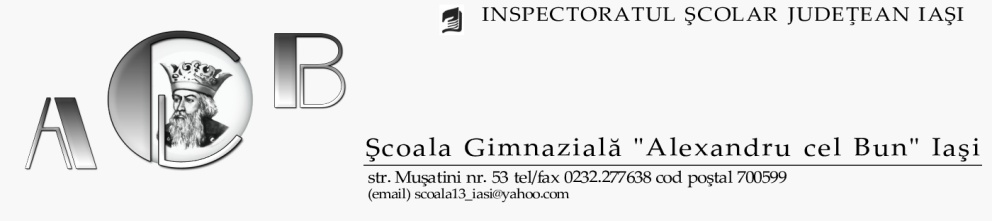 ANEXEFIŞĂ DE ÎNSCRIERE LA ETAPA JUDEȚEANĂConcursul judeţean-  ,,Lectura – cuvânt şi imagine”EDIŢIA a VII-a – 6 aprilie 2019Unitatea de învăţământ: ............................................................................................Adresă e-mail: ..............................................................................................................Tabel nominal cu elevii participanţi la concursDirector,	Coordonator,Prof. …………………	Prof./Înv. ……………….Nr. crt.Numele şi prenumele elevuluiClasaCadrul didactic îndrumător